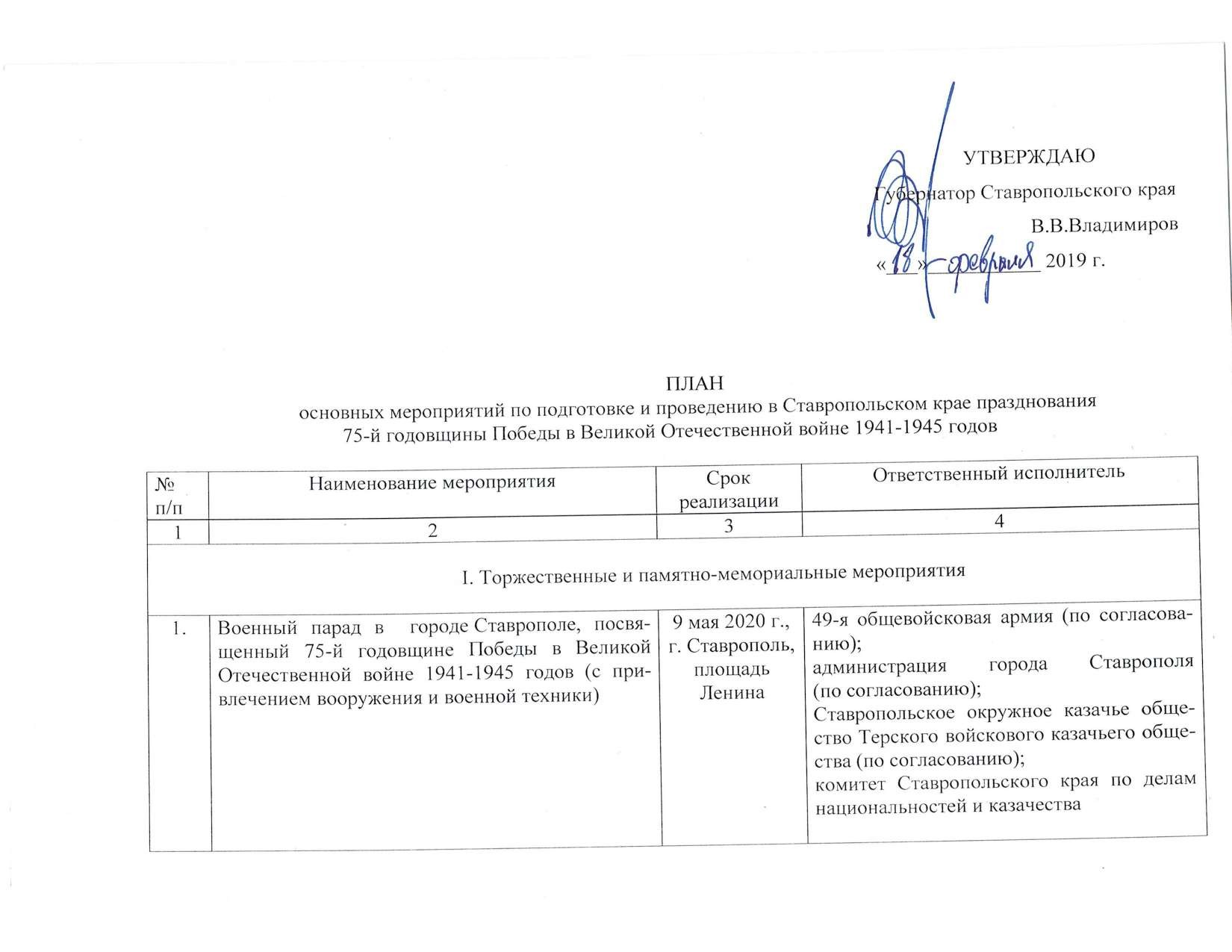 1 2 3 4 Театрализованная колонна (историческая реконструкция) событий Великой Отечественной войны 1941-1945 годов (в рамках военного парада в городе Ставрополе) Участие юнармейских отрядов в военном параде на площади Ленина в городе Ставрополе  Волонтерское сопровождение военного парада  в городе  Ставрополе и народного шествия «Бессмертный полк» Семейная акция «Наследники Великой Победы» (в рамках военного парада в городе Ставрополе) 9 мая 2020 г., г. Ставрополь, площадь  Ленина 9 мая 2020 г., г. Ставрополь, площадь  Ленина 9 мая 2020 г., г. Ставрополь, площадь  Ленина 9 мая 2019, 2020 гг., г. Ставрополь, площадь  Ленина министерство культуры Ставропольского края (далее – минкультуры края); 49-я 	общевойсковая 	армия 	(по согласованию) министерство образования Ставропольского края (далее – минобразования края) управление по молодежной политике аппарата Правительства Ставропольского края (далее – управление по молодежной политике) администрация города Ставрополя (по согласованию) 2. Торжественные мероприятия с привлечением войск (сил) в населенных пунктах, где дислоцируются объединения, соединения, воинские части и подразделения Вооруженных 9 мая 2019, 2020 г. 49-я 	общевойсковая 	армия 	(по согласованию); органы местного самоуправления муниципальных районов и городских 1 2 3 4 Сил Российской Федерации округов Ставропольского края (далее – органы местного самоуправления края) (по согласованию); Ставропольское окружное казачье общество Терского войскового казачьего общества (по согласованию) 3.  Церемонии возложения венков и цветов к воинским захоронениям и мемориалам в населенных пунктах Ставропольского края    9 мая 2020 г. органы местного самоуправления края (по согласованию) 4. 	Праздничная 	концертная 	программа 	на 	Крепостной 	горе 	города 	Ставрополя. Праздничный фейерверк Праздничные концертные программы в муниципальных образованиях Ставропольского края. Праздничные фейерверки 9 мая 2020 г., г. Ставрополь, Крепостная гора 9 мая 2020 г. минкультуры края; администрация города Ставрополя (по согласованию) органы местного самоуправления края (по согласованию) 5. Участие волонтеров в основных торжественных мероприятиях, посвященных празднованию 75-й годовщины Победы в Великой Отечественной войне 1941-1945 годов апрель-май 2020 г. управление по молодежной политике 6. Торжественный прием-чествование ветеранов Великой Отечественной войны, тружеников тыла Губернатором Ставропольского края в май 2020 г. аппарат Правительства Ставропольского края; минкультуры края; 1 2 3 4 ознаменование 75-й годовщины Победы в Великой Отечественной войне 1941 - 1945 годов (с концертной программой) органы местного самоуправления края (по согласованию); Ставропольская краевая общественная организация ветеранов (пенсионеров) войны, труда, Вооруженных Сил и правоохранительных органов (по согласованию) 7. Подготовка, рассылка и вручение поздравлений Губернатора Ставропольского края ветеранам Великой Отечественной войны 1941 - 1945 годов 2020 г. аппарат Правительства Ставропольского края; органы исполнительной власти края; органы местного самоуправления края (по согласованию) 8. Организация и проведение поздравления и чествования инвалидов и ветеранов Великой Отечественной войны, вдов погибших (умерших) инвалидов и участников Великой Отечественной войны с 75-й годовщиной Победы в Великой Отечественной войне 19411945 годов (в том числе на дому) до 09 мая 2020 г. министерство труда и социальной защиты населения Ставропольского края (далее – минсоцзащиты края); минобразования края; Ставропольская краевая общественная организация ветеранов (пенсионеров) войны, труда, Вооруженных Сил и правоохранительных органов (по согласованию); органы местного самоуправления края (по согласованию) 9. Награждение ветеранов Великой Отечественной войны 1941-1945 годов, иных лиц в 2020 г. военный комиссариат Ставропольского края (по согласованию); 1 2 3 4 установленном порядке юбилейной медалью «75 лет Победы в Великой Отечественной войне 1941-1945 годов» Ставропольская краевая общественная организация ветеранов (пенсионеров) войны, труда, Вооруженных Сил и правоохранительных органов (по согласованию); органы местного самоуправления края (по согласованию) 10. Памятно-мемориальные мероприятия, посвященные освобождению Ставропольского края    от немецко-фашистских войск 2020 г. органы местного самоуправления края (по согласованию) II. Мероприятия по мемориализации памятных мест и увековечению памяти  воинов, погибших в годы Великой Отечественной войны 1941-1945 годов II. Мероприятия по мемориализации памятных мест и увековечению памяти  воинов, погибших в годы Великой Отечественной войны 1941-1945 годов II. Мероприятия по мемориализации памятных мест и увековечению памяти  воинов, погибших в годы Великой Отечественной войны 1941-1945 годов 11. Приведение в порядок воинских захоронений и мемориальных комплексов, увековечивающих память погибших в годы Великой Отечественной войны 1941-1945 годов: ремонт, восстановление и реставрация, находящихся в неудовлетворительном состоянии воинских захоронений, памятников и мемориальных комплексов; работы по благоустройству площадей, скверов, парков, примыкающих к памятникам и 2019-2020 гг. органы местного самоуправления края (по согласованию); управление Ставропольского края по сохранению и государственной охране объектов культурного наследия; управление по региональной политике аппарата Правительства Ставропольского края; Ставропольское 	окружное 	казачье общество Терского войскового казачьего общества (по согласованию); 	Ставропольская 	краевая 	общественная 1 2 3 4 мемориалам организация ветеранов (пенсионеров) войны, труда, Вооруженных Сил и правоохранительных органов (по согласованию) 12. 	Молодежная 	акция 	«Чистая 	память» 	по благоустройство объектов Воинской Славы  апрель-октябрь 2019, 2020 гг. администрация города Ставрополя (по согласованию); органы местного самоуправления края (по согласованию) 13. Организация проведения поисковых работ в местах боевых действий на территории Ставропольского края 2019-2020 гг. органы местного самоуправления края (по согласованию) 14. Открытие в городских округах и муниципальных районах Ставропольского края памятников, стел, мемориалов труженикам тыла и «детям войны» 2019-2020 гг. органы местного самоуправления края (по согласованию); Ставропольская краевая общественная организация ветеранов (пенсионеров) войны, труда, Вооруженных Сил и правоохранительных органов (по согласованию) 15. Проект «Земля героев» (установка в населенных пунктах Ставропольского края памятников и мемориальных досок Героям Советского Союза и полным кавалерам Ордена Славы) 2019-2020 гг. региональное отделение Российского военно-исторического общества (по согласованию); минкультуры края; органы местного самоуправления края (по согласованию) 1 2 3 4 16. Закладка 	аллей 	памяти 	учащимися образовательных организаций Ставропольского края апрель, май 2019, 2020 гг. минобразования края; органы местного самоуправления края (по согласованию) 17. Строительство 	музейно-выставочного комплекса «Моя страна. Моя история», городкурорт Пятигорск 2019-2020 гг. минкультуры края; администрация города Пятигорска (по согласованию) III. Социально-значимые и культурно-просветительские мероприятия и акции III. Социально-значимые и культурно-просветительские мероприятия и акции III. Социально-значимые и культурно-просветительские мероприятия и акции 18. Участие во Всероссийских акциях и  проектах: 	Всероссийская 	акция 	«Народная 	Победа» («Стена Памяти») Всероссийская акция «Георгиевская ленточка» Всероссийская акция «Знамя Победы». Краевой автопробег «Эх, путь-дорожка, фронтовая»  Всероссийская акция «Бессмертный полк» апрель-май 2019, 2020 гг. апрель-май 2019, 2020 гг. апрель-май 2019, 2020 гг. 09 мая 2019, 2020 гг. органы исполнительной власти края; органы местного самоуправления края (по согласованию) органы местного самоуправления края (по согласованию) Лозовой В.И. (по согласованию); минспорта края; органы местного самоуправления края (по согласованию) органы местного самоуправления края (по согласованию) 1 2 3 4 Всероссийский проект «Весь в Деда»  Всероссийская акция «Мы – граждане России» Всероссийский конкурс граффити в малых городах России, посвященный изображению маршалов Победы и героев Великой Отечественной войны 1941-1945 годов Всероссийский фестиваль народного творчества «Салют Победы» Всероссийская акция «Читаем вслух»: Борис Васильев «А зори здесь тихие…» апрель-июнь 2019, 2020 гг.  июнь, декабрь 2019, 2020 гг. апрель-май     2020 г. май 2020 г. 2020 г. Союз молодежи Ставрополья (по согласованию); органы местного самоуправления края (по согласованию) минобразования края; Союз молодежи Ставрополья (по согласованию); органы местного самоуправления края (по согласованию) управление по молодежной политике минкультуры края; органы местного самоуправления края (по согласованию) минкультуры края 19. Общекраевые акции, мероприятия: Синхронизация работы «Часов обратного отсчета», установленных в муниципальных районах и городских округах (начиная со дня январь-май 2019, 2020 гг. органы местного самоуправления края (по согласованию) 1 2 3 4 освобождения города Ставрополя от немецкофашистских захватчиков, 21 января 1943 г.) Волонтерская акция «Успей сказать: «Спасибо!» 	Патриотический 	проект 	«Имени 	ГЕРОЯ» (праздники улиц, акции в школах, посвященные героям-землякам, чьими именами они названы) Театральная акция «Дорогами памяти» (выездные спектакли Ставропольского академического театра драмы в муниципальных районах и городских округах Ставропольского края) Большой исторический диктант «Листая боевые страницы Ставрополья»  	Краевая 	акция 	«Фронтовые 	концертные бригады» Краевая акция «Блокадный хлеб» январь-декабрь 2019, 2020 гг. февраль-май 2019, 2020 гг.  февраль-май 2019, 2020 гг. апрель-май 2019, 2020 гг. февраль-май 2019, 2020 гг. февральапрель 2019, 2020 гг. управление по молодежной политике минкультуры края; органы местного самоуправления края (по согласованию) минкультуры края; органы местного самоуправления края (по согласованию) минкультуры края; органы местного самоуправления края (по согласованию) минкультуры края; органы местного самоуправления края (по согласованию) Союз молодежи Ставрополья (по согласованию); Региональное отделение Общероссийского молодежного общественного движения 1 2 3 4 Краевая акция «Вдохновленные ПОБЕДОЙ» (поэтические и музыкальные посвящения, фестивали авторской песни, выставки работ художников) Краевая акция «Великой Победе - 75» (череда памятных дел - победы в различных сферах, отраслях, направлениях, посвященные юбилею Победы) Краевая патриотическая акция «Читающая армия правнуков Победы!» 	Краевой 	марш-парад 	духовых 	оркестров  «Музыка Победы» Краевая акция «Симфония Победы» (выездные концерты Ставропольской государственной филармонии в муниципальных районах и городских округах Ставропольского края) апрель-май 2020 г. 2020 г. январь-май  2020 г. 2020 г. 2020 г. 09 мая  «Ассоциация студентов и студенческих объединений Ставропольского края» (по согласованию) минкультуры края; органы местного самоуправления края (по согласованию) органы исполнительной власти; органы местного самоуправления края (по согласованию) минкультуры края; органы местного самоуправления края (по согласованию) минкультуры края; органы местного самоуправления края (по согласованию) минкультуры края; органы местного самоуправления края (по согласованию) минкультуры края; 1 2 3 4 Выступления Сводного (тысячного) детского хора Ставропольского края Краевая акция «Огни памяти» Краевая акция «Ставропольские школьники за мир на Земле» Патриотическая акция «Утро Победы» (импровизированные концертные программы на улицах, во дворах)  Патриотическая акция «Знамя Победы на вершине горы Бештау» Патриотическая акция «Свеча Памяти» 	Краевая 	социально-патриотическая 	акция 2019, 2020 гг. май 2019, 2020 гг. май 2019, 2020 гг. апрель-май 2019, 2020 гг. май  2019, 2020 гг. 22 июня 2019, 2020 гг. 2019-2020 гг. органы местного самоуправления края (по согласованию) минобразования края; органы местного самоуправления (по согласованию) минобразования края; органы местного самоуправления (по согласованию) Ставропольское региональное отделение Всероссийской политической партии «Единая Россия» (по согласованию) Ставропольское региональное отделение 	Всероссийской 	политической 	партии «Единая Россия» (по согласованию); Николаев И.О. (по согласованию) Ставропольское региональное отделение Всероссийской политической партии «Единая Россия» (по согласованию); органы местного самоуправления края (по согласованию) Союз молодежи Ставрополья (по согласованию); 1 2 3 4 «Время Героев» (мероприятия гражданскопатриотической направленности в городах и районах края) Краевая акция памяти Героя Советского Союза А.И. Скокова «Смелые сердца» Краевая акция «Встреча поколений: День единых действий» Патриотическая акция «15 дней до Великой Победы» октябрь 2019, 2020 гг. 2019-2020 гг. апрель 2019, 2020 гг. органы местного самоуправления края (по согласованию) Союз молодежи Ставрополья (по согласованию); органы местного самоуправления края (по согласованию) Союз молодежи Ставрополья (по согласованию); органы местного самоуправления края (по согласованию) администрация города Ставрополя (по согласованию) 20.  Патриотические эстафеты, марафоны, квесты: 	Краевая 	патриотическая 	эстафета 	«Знамя Победы» Открытые военно-патриотические квесты для учащихся школ города Ставрополя в апрель  2019 - апрель 2020 гг. апрель-май 2019, 2020 гг. минобразования, Ставропольское краевое патриотическое общественное движение «Знамя Победы» (по согласованию), органы местного самоуправления (по согласованию) комитет Ставропольского края по делам архивов (далее – комитет по делам 1 2 3 4 государственном архиве Ставропольского края Краевая эстафета-марафон «Знамя Победы» май 2019, 2020 гг. архивов) минспорта,  органы местного самоуправления края (по согласованию) 21. Конкурсные, фестивальные проекты: Краевые фестивали-конкуры солдатской и патриотической песни «Солдатский  конверт» 	Всероссийский 	фестиваль-конкурс патриотической песни «Солдатский конверт» январь-февраль 2019, 2020 гг. январь-февраль  2019, 2020 гг. управление по молодежной политике; минобразования края; минкультуры края;  администрация города Ставрополя (по согласованию); Совет ректоров Ставропольского края (по согласованию); Союз 	молодежи 	Ставрополья 	(по согласованию); органы местного самоуправления края (по согласованию) Союз 	молодежи 	Ставрополья 	(по согласованию); минобразования края; минкультуры края; управление по молодежной политике; Общероссийская общественная организация «Российский Союз Молодежи»         (далее – Российский 1 2 3 4 	I 	Международный 	фестиваль-конкурс патриотической песни «Солдатский конверт»  Краевой творческий конкурс среди детей и молодежи «Наследники Победы» Конкурс на соискание Премии Союза молодежи Ставрополья в области культуры, литературы и искусства имени Героя Советского Союза А.И.Скокова 	Краевой 	хоровой 	конкурс 	«Битва 	хоров» «Победа всегда с нами» I Всероссийский фестиваль-конкурс творчества учащейся молодежи «Школьная весна России»  и форума юнармейцев и поисковых отрядов февраль-май 2020 г. март-апрель  2019, 2020 гг. 2019, 2020 гг. 2019, 2020 гг. апрель, май 2020 г. Союз Молодежи (по согласованию); Совет ректоров Ставропольского края (по согласованию); органы местного самоуправления края (по согласованию) Российский 	Союз 	Молодежи 	(по согласованию) минобразования края; органы местного самоуправления края (по согласованию) Союз молодежи Ставрополья (по согласованию); Российский Союз Молодежи (по согласованию) минкультуры края; органы местного самоуправления края (по согласованию) Союз молодежи Ставрополья (по согласованию); Российский Союз Молодежи (по согласованию); минобразования края 1 2 3 4 Всероссийский молодежный конкурс чтецов «24 часа» (открытый микрофон)  май 2020 г. минкультуры края; органы местного самоуправления края (по согласованию) 22. Интернет-акции и проекты: 	Акция 	«Дневник 	нашей 	Победы». 	«Карта исторической памяти»  	Молодежная 	акция 	«Место 	Памяти» (размещение в социальных сетях видео роликов, посвященных памятным местам Ставропольского края, установка информационных табличек) Акция «Интернет-дневник «Семейные истории о войне»  Интернет-акция «Твоя фамилия в Книге Памяти Ставропольского края: диалог поколений»  Интернет-акция «Азбука Победы» 2019-2020 гг. февраль-май 2019-2020 гг. февраль-май 2019-2020 гг. 2020 г. март-май 2019, 2020 гг. апрель-май минкультуры края; органы местного самоуправления края (по согласованию) минкультуры края; органы местного самоуправления края (по согласованию) минкультуры края; органы местного самоуправления края (по согласованию) минкультуры края администрация города Ставрополя (по согласованию) управление по молодежной политике 1 2 3 4 4 Интернет-эстафета «Голос Победы» Флэшмоб #утропобеды_ЕР26 (чтение стихов военной тематики в социальных сетях) 	Общекраевая 	акция 	в 	социальных 	сетях «#ПоступокВоИмяПобеды» Акция «Ветеран моей семьи»  Акция «Наши герои» (съемка, публикация в социальных сетях видеороликов о подвиге 	Героев 	Советского 	Союза, 	жителях Ставропольского края) 2019, 2020 гг. апрель-май 2019, 2020 гг. апрель-июль 2019, 2020 гг. апрель-май 2019, 2020 гг. 2019, 2020 гг. Ставропольское региональное отделение Всероссийской политической партии «Единая Россия» (по согласованию) Союз молодежи Ставрополья (по согласованию); органы местного самоуправления края (по согласованию) управление по молодежной политике 	Союз 	молодежи 	Ставрополья согласованию) (по 23. Создание архивов фото, видео, аудиозаписей: Народная акция «Читаем вместе о войне» (издание аудиокниги с  произведениями о войне, «озвученными» жителями края) Акция памяти «Мои сражались за Родину!» 2019 - 2020 г. 2019 - 2020 г. минкультуры края минкультуры края 1 2 3 4 (аудиозапись воспоминаний о войне очевидцев событий, их потомков) Акция «Узнаем о войне от земляков» (создание архива видео, фото и аудиоматериалов с воспоминаниями ветеранов Великой Отечественной войны) 2019-2020 гг. минсоцзащиты края 24. Классные часы, «Уроки мужества»: Открытые уроки  «Мужество ради жизни» в образовательных организациях Ставропольского края с участием ветеранов Великой Отечественной войны 1941-1945 годов, тружеников тыла  Классные часы, уроки мужества в учебных учреждениях Ставропольского края 2019, 2020 гг. 2019, 2020 гг. минобразования края; органы местного самоуправления края (по согласованию) комитет по делам архивов; органы местного самоуправления края (по согласованию) 25. Военно-спортивные мероприятия: Месячник оборонно-массовой и военноспортивной работы, посвященный 75-й годовщине Победы в Великой Отечественной войне 1941-1945 годов 	Краевые 	юнармейские 	игры 	по 	военно-прикладным видам спорта январь-февраль 2019, 2020 гг. апрель 2019, 2020 гг. минобразования края; органы местного самоуправления края (по согласованию) минобразования края; региональное отделение Всероссийского 1 2 3 4 Краевые финальные соревнования спартакиады молодёжи допризывного и призывного возраста по трём возрастным категориям 	Спартакиада 	Ставропольского 	края 	среди ветеранов войны, труда и спорта 	Открытый 	финал 	военно-спортивной 	игры «Зарница» Чемпионат и первенство Ставропольского края по легкой атлетике Легкоатлетическая эстафета на призы газеты «Ставропольская правда» Товарищеский матч по футболу, посвященный Дню Великой Победы Мото-велопробег «Мгновенье между миром и апрель-май 2019, 2020 гг. апрель-май 2019, 2020 гг. май 2019, 2020 гг. май  2019, 2020 гг. май  2019, 2020 гг. май 2019, 2020 гг. 22 июня 	детско-юношеского 	военно-патриотичес-	кого 	общественного 	движения «ЮНАРМИЯ» Ставропольского края; органы местного самоуправления края (по согласованию) министерство физической культуры и спорта Ставропольского края (далее – минспорта края); минспорта края минобразования края; минспорта края; органы местного самоуправления края (по согласованию) минспорта края минспорта края минспорта края В.И.Лозовой (по согласованию); 1 2 3 4 войной» Летние военно-спортивные юнармейские лагеря на базе воинских частей «Семь дней в армии» Межрегиональный финал студенческой военноспортивной игры «Орлёнок. Зарница СКФО» 2019, 2020 гг.  июнь-август 2019, 2020 гг. октябрь 2019, 2020 гг. органы местного самоуправления края (по согласованию) минобразования края; региональное отделение Всероссийского детско-юношеского военно-патриотичес-	кого 	общественного 	движения «ЮНАРМИЯ» Ставропольского края; органы местного самоуправления края (по согласованию) Союз 	молодежи 	Ставрополья 	(по согласованию); минобразования края; органы местного самоуправления края (по согласованию) 26. Краевые альпиниады, туриады: Краевое массовое восхождение на гору Бештау, посвященное Победе в Великой Отечественной войне 1941-1945 годов Слет юнармейцев Ставропольского края февраль 2019, 2020 гг. апрель 2019, 2020 гг. минобразования края; органы местного самоуправления края (по согласованию) минобразования края; краевой штаб Всероссийского военнопатриотического детско-юношеского общественного движения «ЮНАРМИЯ» Ставропольского края (по согласованию); 1 2 3 4 Краевая массовой альпиниада «Вахта памяти» 44-я и 45-я туриада «Победа» Краевой военно-патриотический поход «Вахта Памяти» по местам Боевой Славы 	Краевой 	слет 	участников 	туристско-краеведческого движения «Отечество» Туристический слёт «Вахта памяти» Краевая туриада обучающихся «Граница» по местам боевой славы защитников Северного Кавказа апрель-май 2019, 2020 гг. апрель-май 2019, 2020 гг. апрель-май 2019, 2020 гг. май 2019, 2020 гг. июнь 2019, 2020 гг. июль 2019, 2020 гг. Ставропольское региональное отделение Российского движения школьников (по согласованию); Союз 	молодежи 	Ставрополья 	(по согласованию) минспорта края минспорта края минобразования края; органы местного самоуправления края (по согласованию) минобразования края; органы местного самоуправления края (по согласованию) администрация города Невинномысска (по согласованию); органы местного самоуправления края (по согласованию) минобразования края; минспорта края; органы местного самоуправления края (по согласованию) 1 2 3 4 	Слет 	военно-патриотических 	и 	военно-спортивных клубов «Патриот» сентябрь 2019, 2020 гг. минобразования края; органы местного самоуправления края (по согласованию) 27. Патриотические форумы: Краевой патриотический форум: «Помните! Через века, через года…» Патриотический форум Ставропольского края Патриотический форум Ставропольского края февральдекабрь 2019, 2020 гг. февраль-март 2019, 2020 гг. сентябрь 2020 г. Лозовой В.И. (по согласованию), минобразования края, органы местного самоуправления края (по согласованию) Союз молодежи Ставрополья (по согласованию) управление по молодежной политике 28. Проект «Штаб Победы» март-май 2019, 2020 гг. управление по молодежной политике; органы местного самоуправления края (по согласованию) 29. Кинопоказы: Фестиваль патриотического кино в рамках Федерального проекта «Завтра была война» (показ кинохроники, художественных фильмов о Великой Отечественной войне 1941-1945 годов) апрель-май 2019, 2020 гг. минкультуры края; органы местного самоуправления края (по согласованию) 1 2 3 4 Организация и проведение в учреждениях социального обслуживания населения Ставропольского края единого дня показа художественных и документальных фильмов о Великой Отечественной войне 1941-1945 годов Акция «Кинопоказ под открытым небом» 7 мая 2019 г., 7 мая 2020 г. май 2019, 2020 гг. минсоцзащиты края управление по молодежной политике 30. Экскурсионные проекты: Экскурсионная поездка победителей краевого творческого конкурса среди детей и молодежи «Наследники Победы» в города-герои Автобусный экскурсионный проект «Дороги Победы» для школьников, студентов, ветеранов  май  2019, 2020 гг. 2020 г. минобразования края; органы местного самоуправления края (по согласованию) региональное отделение Российского военно-исторического общества (по согласованию); минкультуры края; органы местного самоуправления края (по согласованию) IV. Научные, информационные и издательские проекты IV. Научные, информационные и издательские проекты IV. Научные, информационные и издательские проекты 31. Издание книги «Герои Советского Союза – боевая слава земли Ставропольской: краткий 2018-2019 гг. минкультуры края; 	Ставропольская 	краевая 	общественная 1 2 3 4 биографический справочник» Издание буклета архивных документов «Письма с фронта и на фронт Великой Отечественной войны» Переиздание повести Генриха Попика «Смелые сердца» о Величаевских молодогвардейцах Издание фотоальбома «1418 дней до Победы» 2019-2020 гг. 2019-2020 гг. 2020 г. организация ветеранов (пенсионеров) войны, труда, Вооруженных Сил и правоохранительных органов (по согласованию) комитет Ставропольского края по делам архивов (далее – комитет по делам архивов) Ставропольская краевая общественная организация «Российский Союз Молодежи» (далее – Союз молодежи Ставрополья) (по согласованию) комитет по делам архивов 32. Участие музеев края в реализации Федерального проекта «Территория Победы» (совместно с Центральным музеем Великой Отечественной войны 1941-1945 гг. (Музей Победы), г. Москва) 2019-2020 гг. минкультуры края; органы местного самоуправления края (по согласованию) 33. Исполнение запросов об уточнении списков погибших в период оккупации Ставропольского края для открытия в городских округах и муниципальных районах памятников 2019-2020 гг. комитет по делам архивов 34. Освещение мероприятий, приуроченных к празднованию 75-й годовщины Победы в Великой Отечественной войне 1941-1945 годов, 2019-2020 гг. управление по информационной политике аппарата Правительства Ставропольского края; 1 2 3 4 в средствах массовой информации. Размещение статей, радио и телесюжетов органы исполнительной власти; комитет по делам архивов; органы местного самоуправления края (по согласованию); средства массовой информации 35. Размещение информации о проведении мероприятий на информационном портале молодежи Ставропольского края www.kdm26.ru и в группах в социальных сетях 2019-2020 гг. управление по молодежной политике V. Выставочные проекты V. Выставочные проекты 36. Организация и проведение: Передвижной выставки документов и фотоматериалов (экспонирование в учреждениях города Ставрополя и Ставропольского края) Историко-документальных 	выставок, виртуальных выставок на официальных сайтах в сети «Интернет»  Краевой выставки ставропольских художников «Живем и помним»  апрель-май  2019 г. 2019-2020 гг. 2019-2020 гг. 2019-2020 гг. комитет по делам архивов комитет по делам архивов; органы местного самоуправления края (по согласованию) минкультуры края минкультуры края; 1 2 3 4 Экспозиций, выставочных проектов, тематических выставок музейных предметов, мультимедийных выставок, посвященных 75-й годовщине Победы в Великой Отечественной войне 1941-1945 годов, государственными и муниципальными музеями Ставропольского края Просветительских выставочных библиотечных проектов «Одна на всех Победа» государственными и муниципальными библиотеками Ставропольского края Общекраевого историко-патриотического выставочного проекта «Юность, закаленная войной» (роль детского и молодежного движения в годы Великой Отечественной войны 1941-1945 годов) 2019-2020 г. 2020 г. органы местного самоуправления края (по согласованию) минкультуры края; органы местного самоуправления края (по согласованию) Союз молодежи Ставрополья (по согласованию) VI. Мероприятия по улучшению социально-экономических условий жизни  инвалидов и участников Великой Отечественной войны 1941-1945 годов VI. Мероприятия по улучшению социально-экономических условий жизни  инвалидов и участников Великой Отечественной войны 1941-1945 годов VI. Мероприятия по улучшению социально-экономических условий жизни  инвалидов и участников Великой Отечественной войны 1941-1945 годов 37. Обследование социально-экономических условий жизни инвалидов и участников Великой Отечественной войны 1941-1945 годов, граждан, проработавших в тылу в период с 22 июня 1941 года по 9 мая 1945 года не менее шести месяцев, 2019-2020 гг. минсоцзащиты края; органы местного самоуправления края (по согласованию); Ставропольская краевая общественная организация ветеранов (пенсионеров) 1 2 3 4 исключая период работы на временно оккупированных территориях СССР, либо награжденных орденами или медалями СССР за самоотверженный труд в период Великой Отечественной войны, вдов погибших (умерших) инвалидов и участников Великой Отечественной войны, определение мер по их улучшению войны, труда, Вооруженных Сил и правоохранительных органов (по согласованию) 38. Оказание адресной социальной помощи на проведение ремонтных работ жилых помещений инвалидов Великой Отечественной войны, участников Великой Отечественной войны, вдов погибших (умерших) инвалидов Великой Отечественной войны и участников Великой Отечественной войны, граждан, награжденных знаком «Жителю блокадного Ленинграда», тружеников тыла, являющихся получателями ежемесячной денежной выплаты в соответствии со статьей 3 Закона Ставропольского края «О мерах социальной поддержки ветеранов» 2019-2020 гг. минсоцзащиты края; органы местного самоуправления края (по согласованию) 39. Организация и проведение в учреждениях социального обслуживания населения Ставропольского края: благотворительных акций по предоставлению ветеранам Великой Отечественной войны услуг 2019-2020 гг. минсоцзащиты края 1 2 3 4 социального характера (косметический ремонт жилых, подсобных помещений, уборка домов, квартир, дворов, садово-огородные работы, сопровождение ветеранов и т.д.); благотворительных выездов «Поездов милосердия» для оказания парикмахерских, швейных услуг, услуг по ремонту обуви ветеранам Великой Отечественной войны, проживающим в отдаленных населенных пунктах края 2019-2020 гг. ежеквартально минсоцзащиты края; органы местного самоуправления края (по согласованию) 40. Обеспечение инвалидов, ветеранов, вдов (вдовцов) умерших инвалидов и ветеранов Великой Отечественной войны 1941-1945 годов, лиц, награжденным знаком «Жителю блокадного Ленинграда», и бывших несовершеннолетних узников концлагерей, гетто и других мест принудительного содержания, созданных фашистами и их союзниками в период Второй мировой войны, правом на внеочередное оказание медицинской помощи в рамках территориальной программы государственных гарантий бесплатного оказания гражданам медицинской помощи на территории Ставропольского края в медицинских организациях государственной системы здравоохранения Ставропольского края 2019-2020 гг. министерство здравоохранения Ставропольского края (далее – минздрав края) 1 2 3 4 41. Обеспечение 100% охвата ежегодным диспансерным обследованием ветеранов и инвалидов Великой Отечественной войны 19411945 годов, в том числе с использованием выездных бригад узких специалистов на дом и краевого мобильного комплекса с участием краевых специалистов 2019-2020 гг. минздрав края 42. Проведение реабилитационных мероприятий ветеранам и инвалидам Великой Отечественной войны 1941-1945 годов в соответствии с имеющейся патологией 2019-2020 гг. минздрав края 43. Обеспечение ветеранов и инвалидов Великой Отечественной войны 1941-1945 годов необходимыми лекарственными препаратами в рамках государственной социальной помощи, в том числе доставка на дом лекарственных препаратов в случае необходимости 2019-2020 гг. минздрав края 44. Обеспечение регулярного активного патронажа, лечения на дому и паллиативной медицинской помощи ветеранам и инвалидам Великой Отечественной войны 1941-1945 годов 2019-2020 гг. минздрав края 45. Организация дежурства медицинских сотрудников, в том числе бригад скорой медицинской помощи, в местах проведения 2019-2020 гг. минздрав края 1 2 3 4 мероприятий, посвященных празднованию Дня Победы в Великой Отечественной войне 